NOTA DE PRENSAESPAÑA OBTIENE TRES PREMIOS EN LA CONVOCATORIA DE LOS 
PREMIOS DE PATRIMONIO EUROPEO / PREMIOS EUROPA NOSTRA 2020Bruselas / la Haya, 7 de mayo de 2020Previamente a la celebración del Día de Europa de este año (9 de mayo), la Comisión Europea y Europa Nostra están orgullosos de anunciar los ganadores de los Premios de Patrimonio Europeo / Premios Europa Nostra 2020. Los premios de mayor prestigio en el campo del patrimonio en Europa han sido concedidos a 21 logros ejemplares de 15 países europeos. Entre los ganadores de este año se encuentran tres importantes proyectos españoles: las Bodegas subterráneas y Lagares tradicionales “El Cotarro” en Moradillo de Roa (Burgos) en la categoría de Conservación; la Red Tramontana III en la categoría de Investigación; y “Auschwitz. No hace mucho. No muy lejos” en la categoría de Educación, Formación y Sensibilización.Los amantes y defensores del Patrimonio de Europa y del resto del mundo pueden votar online por sus premiados favoritos y decidir el proyecto que ganará este año el Premio del Público. En estos tiempos de confinamiento y distanciamiento social, la Comisión Europea y Europa Nostra esperan conseguir que un gran número de personas conozcan los proyectos premiados este año y compartan los nombres de sus tres ganadores favoritos. El Premio del Público será anunciado después del verano. Los ganadores del Gran Premio, que recibirán 10.000 euros cada uno, también serán anunciados en ese momento. “La crisis del COVID-19 ha dejado claro lo necesarios que son el patrimonio cultural y la cultura para las personas y las comunidades de toda Europa. En un momento en que millones de europeos están socialmente separados, nuestro patrimonio cultural continúa, más que nunca, uniendo a la gente. Los ganadores de este año de los Premios de Patrimonio Europeo / Premios Europa Nostra son ejemplos inspiradores y poderosos que contribuyen a una Europa más cercana, más unida y más resistente,” dijo Mariya Gabriel, Comisaria Europea de Innovación, Investigación, Cultura, Educación y Juventud. “En estos tiempos difíciles, nuestros galardonados, con sus historias de éxito sobre como la adversidad puede ser superada mediante la experiencia, la dedicación y el trabajo en equipo, son verdaderos mensajeros de esperanza. Estos ejemplares proyectos premiados demuestran que el patrimonio cultural es vital para nuestra recuperación mental y física del trauma causado por la pandemia. Nuestro patrimonio compartido y sus custodios pueden contribuir de muchas maneras: desde hacer accesible el contenido cultural a través de soluciones digitales creativas hasta emprender obras concretas de restauración y rehabilitación como un acto de renacimiento social y económico para nuestras ciudades y pueblos,", declaró Hermann Parzinger, Presidente Ejecutivo de Europa Nostra.Los Premios de Patrimonio Europeo / Premios Europa Nostra fueron creados en 2002 por la Comisión Europea y gestionados desde entonces por Europa Nostra, la Voz Europea de la Sociedad Civil comprometida con el Patrimonio Cultural. Los Premios cuentan con el apoyo del programa de la Unión Europea “Creative Europe”. Los premiados han sido seleccionados por jurados independientes compuestos por expertos en patrimonio de toda Europa a través de la evaluación de las candidaturas presentadas por particulares y organizaciones de 30 países europeos. Los Jurados también decidieron conceder tres Premios Europa Nostra a destacados proyectos de patrimonio de países europeos que no participan en el Programa Creative Europe, concretamente Suiza y Turquía.En 2020, también serán premiados con los Premios Especiales ILUCIDARE dos proyectos elegidos entre las candidaturas presentadas a los Premios de Patrimonio Europeo / Premios Europa Nostra. Los Premios Especiales ILUCIDARE serán anunciados el 28 de mayo. ILUCIDARE es un Proyecto fundado por Horizon 2020 con el objetivo de establecer una red internacional de promoción del patrimonio como un recurso para la innovación y las relaciones internacionales. Premiados 2020 (por orden alfabético de países)ConservaciónRubens' Garden Screen and Garden Pavilion, Antwerp, BELGIUMHvar's Arsenal, CROATIAEpitaphs of the University Church of Leipzig, GERMANYThe Museum of Fine Arts, Budapest, HUNGARYBasilica of Santa Maria di Collemaggio, L’Aquila, ITALYLocHal, Tilburg, THE NETHERLANDSBodegas Subterráneas y Lagares Tradicionales El Cotarro, Moradillo de Roa, Burgos, SPAINThe Iron Bridge, Shropshire, UNITED KINGDOMInvestigaciónRed Tramontana III, FRANCE/ITALY/POLAND/PORTUGAL/SPAINTurin Papyrus Online Platform (TPOP), ITALYScanning for Syria, THE NETHERLANDSDedicaciónMr. Don Duco, THE NETHERLANDSEducación, Formación y SensibilizaciónCross-border Collaboration for European Classical Music, CZECH REPUBLICArolsen Archives Online, GERMANYThe Secret Life of a Palace, Gödöllő, HUNGARYUccu Roma Informal Educational Foundation, HUNGARYAuschwitz. No hace mucho. No muy lejos, POLAND/SPAINThe Ambulance for Monuments, ROMANIALos Premios Europa Nostra han sido concedidos a tres importantes proyectos de países europeos que no participant en el Programa de la Unión Europea “Creative Europe”.ConservaciónManor Farm of Bois de Chênes, SWITZERLANDDedicaciónSociété de Lecture, Geneva, SWITZERLANDEducación, Formación y SensibilizaciónSARAT - Safeguarding Archaeological Assets of Turkey, TURKEYBodegas Subterráneas y Lagares Tradicionales “El Cotarro” en Moradillo de Roa (Ribera del Duero), provincia de Burgos, ESPAÑAMoradillo de Roa es un pequeño pueblo de la Ribera del Duero ubicado en la provincia de Burgos, Castilla y León (España). Pocos lugares guardan en su interior el atractivo que atesora Moradillo de Roa. Su cerro coronado por la Iglesia de San Pedro es testigo silencioso de su historia. “El Cotarro” es un conjunto etnológico compuesto por 157 bodegas subterráneas y 7 bodegas de cuevas talladas en piedra, consta de una superficie total de 18.000 m2. Los primeros registros de estas bodegas se remontan al año 1550. Aunque la vinculación con el vino persiste a lo largo de su historia, en las últimas décadas muchas de esas bodegas subterráneas habían quedado en desuso y mal estado de conservación, lo que propició graves problemas de filtración de agua. La conservación y rehabilitación de este importante patrimonio vinícola está asegurado gracias a un programa integral de protección llevado a cabo por los habitantes de este municipio. Para resolver el problema de filtraciones de agua realizaron un estudio de cartografía y planimetría de la zona. Con los datos obtenidos, consiguieron reconducir las aguas, impidiendo daños irreparables por filtraciones de agua. También adoptaron medidas para evitar la erosión y corrimiento de tierras. La rehabilitación del entorno se llevó a cabo con materiales y técnicas originales para preservar la autenticidad del patrimonio.Para coordinar sus esfuerzos y poner en valor “El Cotarro”, se creó con el apoyo del Ayuntamiento de Moradillo de Roa una Comisión para el Mantenimiento y Conservación de las bodegas de Moradillo. Además de los esfuerzos realizados por los voluntarios para restaurar su patrimonio, el aspecto más importante de este proyecto ha sido la revitalización del entorno rural gracias a su campaña de sensibilización en redes sociales y creación de material audiovisual cuidadosamente ideado. También se ha realizado un recorrido virtual en 3D de una de las bodegas subterráneas “El Bodegón” (1861). Este conjunto etnológico está abierto al público, se ha habilitado una sala de exposición del proyecto en el Ayuntamiento de Moradillo de Roa, los visitantes pueden disfrutar de visitas guiadas a “El Cotarro”, aprender los métodos tradicionales de vinificación y degustar el vino blanco de pueblo que ha sido elaborado por el método tradicional en el lagar “El Tercio”(1736). Con la elaboración de este vino se ha conseguido recuperar una variedad de uva autóctona &quot;albillo mayor&quot;. Los ingresos obtenidos por las visitas y venta de vino se reinvierten en el Proyecto de conservación. Estas iniciativas han transformado al barrio de bodegas de Moradillo de Roa en un destino turístico sostenible que genera riqueza en la Ribera del Duero.El jurado concluyó que “este proyecto es un excelente ejemplo de respuesta al declive rural, un problema que está presente en toda Europa. La conservación de un paisaje cultural, incluido su patrimonio tangible e intangible, se ha asegurado mediante la conservación de las bodegas subterráneas, así como la recuperación de métodos tradicionales de vinificación. El pueblo de Moradillo de Roa ha conseguido englobar en el paisaje un Proyecto Enoturístico a través de su territorio, poniendo en valor su historia, atrayendo a miles de turistas”.Red Tramontana III, Francia/Italia/Polonia/Portugal/EspañaLa Red Tramontana III constituye un estudio profundizado del patrimonio inmaterial de comunidades rurales y de montaña europeas, con el objetivo de salvaguardar y revitalizar ese patrimonio a través de su documentación y amplia difusión. El estudio es el resultado de una asociación entre ocho socios principales, de cinco países diferentes: Francia, Italia, Polonia, Portugal y España, con más de 50 entidades asociadas. El proyecto se benefició del apoyo del programa Europa Creativa de la Unión Europea, el cual financió el 60% del proyecto, y el resto ha sido recaudado entre los socios.Actualmente, el patrimonio inmaterial de las comunidades rurales y de montaña se enfrenta a múltiples amenazas, como la disminución del conocimiento y de la práctica de sus tradiciones, la destrucción del medio ambiente y del paisaje y su marginación en el contexto de la globalización. Las comunidades mismas también se enfrentan a una serie de problemas sociales, como el aumento del desempleo juvenil. Sin embargo, estos desafíos también brindan la oportunidad de establecer nuevos recursos e investigar y experimentar con nuevas formas de cohesión social, cultural y económica. El patrimonio inmaterial de las comunidades rurales y de montaña es inmensamente diverso y rico, y su documentación es extremadamente importante para su preservación y revitalización. Con ese fin, la Red Tramontana ha realizado investigaciones, creado publicaciones, organizado talleres artísticos, y eventos culturales, apoyando directamente a artistas en estas áreas. La participación de la comunidad en estos procesos fue crucial, ya que el acceso a este patrimonio a menudo es limitado.El proyecto Red Tramontana III expande y se basa en el trabajo realizado durante el proyecto Red Tramontana I (2012-2013) y el proyecto Red Tramontana II (2014-2015). En estas fases anteriores, la red Tramontana realizó más de 1.200 investigaciones de campo relacionadas con la lingüística, la antropología, los paisajes sonoros y la etnomusicología, entre otras. Se recogieron registros fotográficos, escritos y audiovisuales. Una base de datos con este material está ahora disponible en un portal Internet bien estructurado, que es de considerable importancia para el estudio y la promoción de la cultura en estas regiones. Además de las actividades de investigación, se organizaron seminarios, actividades educativas, exposiciones y proyecciones multimedia en colaboración con numerosas instituciones, universidades, escuelas, fundaciones, bibliotecas y museos.Los resultados de la investigación también se utilizaron para crear un programa educativo desarrollado basándose en la cooperación. En este proyecto participaron todos los 8 socios del proyecto: Binaural Nodar, Audiolab, Akademia Profil, Bambun, Eth Ostau Comengés, LEM-Italia, Nosauts de Bigòrra y Numériculture Gascogne, cada uno creando un proyecto que involucraba a todos los demás socios, con el fin de fomentar la cooperación internacional y el intercambio cultural.“Este proyecto promueve una idea de identidad europea, y específicamente del patrimonio de sus montañas, que es común en toda Europa. Es un excelente ejemplo de cooperación internacional entre investigadores con experiencia en varios campos de estudio. La metodología utilizada en el proyecto es replicable en otros contextos europeos y tiene el potencial de poder aplicarse en todo el continente”, dijo el jurado.Auschwitz. No hace mucho. No muy lejos. Polonia/EspañaEl intento por parte del gobierno de la Alemania nazi de destruir la diversidad étnica y religiosa europea se tradujo en el asesinato y el desplazamiento forzoso de millones de personas, perseguidas por su etnia, fe, tendencia política u orientación sexual. Este trauma permanece aún vivo en la memoria de gran parte de los ciudadanos de Europa y el planeta.Sin embargo, la falta de conocimiento acerca del Holocausto e incluso su negacionismo son cada vez más comunes en un contexto de alarmante auge del nacionalismo, la xenofobia, el antisemitismo, el racismo y el odio.Se espera que gracias a esta exposición más de 7 millones de visitantes conozcan y aprendan la historia del mayor campo nazi alemán de concentración y exterminio, Auschwitz - Birkenau, además de cómo y por qué el Holocausto llegó a ocurrir. Como nuevos testigos de esas atrocidades, estos visitantes contribuyen a mantener viva la memoria de las víctimas al tiempo que comprenden por qué se debe combatir siempre la intolerancia.Auschwitz. No hace mucho. No muy lejos. proporciona a todos aquellos que no pueden visitar físicamente el Memorial de Auschwitz una perspectiva completa acerca de la compleja historia de este lugar, así como del destino de sus prisioneros y víctimas. Más de 700 objetos originales, muchos expuestos por primera vez al público, ilustran esta narrativa de modo cronológico.La exposición se inauguró en Madrid, España, donde fue visitada por 600.000 personas, incluyendo 100.000 menores en edad escolar. Actualmente se encuentra instalada en Nueva York, tras cuya estancia continuará su gira internacional visitando una decena de ciudades más, adaptando su contenido en cada ocasión para incluir historias y conexiones locales.La educación es uno de los valores fundamentales de este proyecto. Por este motivo, se estableció el acceso gratuito para visitas escolares, así como un amplio programa cultural que incluyó conferencias, conciertos homenaje, debates y otros eventos. Su audio-guía, además, está disponible en ocho idiomas internacionales. Auschwitz. No hace mucho. No muy lejos. es el resultado de la colaboración de dos entidades europeas: la compañía española Musealia y el Museo Estatal de Auschwitz- Birkenau, en Polonia. Más de 20 museos e instituciones internacionales apoyan y colaboran este proyecto mediante la cesión de objetos originales, incluyendo The Weiner Holocaust Library en Londres, Hartheim Castle Education and Memorial Centre en Austria, el Sachsenhausen Memorial en Alemania o Anne Frank House en los Países Bajos. Parte de los ingresos generados por la exposición se destina a la conservación de los restos de Auschwitz para las futuras generaciones.“Este proyecto educativo y de sensibilización preserva la memoria de uno de los más terribles episodios en la historia de la humanidad y se basa en una exhaustiva y científica investigación histórica. Su contenido se traslada de un modo accesible y directo a sus diferentes audiencias sin simplificar su importancia, habiendo recibido ya, además, un impresionante número de visitantes. La exposición se apoya en la difusión a través de las redes sociales de su contenido, con el fin de alcanzar a la audiencia más joven y mantener vivo el recuerdo de las víctimas de Auschwitz. Una fuerte red de instituciones ha participado en este proyecto, siendo un buen ejemplo de la colaboración público-privada entre organizaciones sin ánimo de lucro y empresas. La exposición abre el camino para aumentar el conocimiento, la recopilación y la interpretación de la documentación existente. Su diseño ha logrado, asimismo, recrear la experiencia emocional de visitar los restos de Auschwitz: todo un desafío para una muestra itinerante que ha sido logrado, en parte, gracias a la riqueza de su contenido”, afirmó el jurado.Más InformaciónPremios de Patrimonio Europeo / Premios Europa Nostra: algunos datos y cifrasLos Premios de Patrimonio Europeo / Premios Europa Nostra fueron creados en 2002 por la Comisión Europea y gestionados desde entonces por Europa Nostra. Reconocen y fomentan las mejores prácticas relacionadas con la conservación del patrimonio, su gestión, investigación, voluntariado, educación y comunicación. De esta manera, contribuyen a reforzar el reconocimiento público del Patrimonio Cultural como un recurso estratégico para la sociedad y la economía europeas. Los Premios están patrocinados por el Programa de la Unión Europea “Creative Europe”.Los Premios de Patrimonio Europeo / Premios Europa Nostra han servido para potenciar el sector del patrimonio en Europa destacando las buenas prácticas, fomentando el intercambio de conocimientos entre fronteras y conectando a las partes interesadas en redes más amplias. También estos premios han supuesto mayores beneficios para los premiados, tales como una mayor difusión a nivel nacional e internacional, financiación y aumento del número de visitantes. Han incrementado además el interés del público en general por nuestro patrimonio común. Estos Premios son por lo tanto una herramienta clave para promocionar el patrimonio europeo. En los últimos 18 años, organizaciones y particulares de 39 países han presentado a estos premios 3.150 candidaturas.  Teniendo en cuenta el número de proyectos presentados por cada país, España ocupa el primer lugar con 542, seguida por Italia con 318 proyectos y el Reino Unido con 308.  En relación con las distintas categorías, el mayor número de proyectos presentados corresponde a Conservación (1,794), seguida de Educación, Formación y Sensibilización (601), Investigación (395) y, finalmente, Dedicación especial al Patrimonio (360). Desde 2002, los distintos jurados han premiado 533 proyectos de 34 países. España encabeza la lista con 70 premios, en segundo lugar Reino Unido con 62, y en tercer lugar Italia con 47. Por categorías, la de Conservación tiene el mayor número de premios (300), seguida por Educación Formación y Sensibilización (89), Dedicación especial al Patrimonio (78), y, por último, Investigación (66).Se han concedido un total de 123 Grandes Premios de 10,000 Euros a los proyectos más notables elegidos entre los premiados. La Convocatoria para los Premios 2021 está abierta. Los formularios se pueden descargar en la website de Europa Nostra dedicada a los Premios. En la página web de Hispania Nostra (www.hispanianostra.org) podrán encontrar la traducción de las bases de la convocatoria.Europa NostraEuropa Nostra es la voz de la sociedad civil comprometida en la salvaguarda y la promoción del Patrimonio Cultural y Natural de Europa. Es una Federación pan-Europea de Organizaciones No Gubernamentales relacionadas con el Patrimonio, apoyada por una amplia red de instituciones públicas, organizaciones privadas y particulares de más de 40 países.  Fundada en 1963, es reconocida actualmente como la organización de patrimonio más representativa e influyente en Europa. Europa Nostra trabaja para salvar los monumentos, sitios y entornos europeos en peligro, especialmente a través de 7 Most Endangered programme. Reconoce la excelencia mediante los Premios de Patrimonio Europeo / Premios Europa Nostra. También contribuye a la formulación y aplicación de estrategias y políticas europeas relacionadas con el patrimonio, a través del diálogo con las instituciones europeas y la coordinación de European Heritage Alliance 3.3.  Europa Nostra fue uno de los promotores y un participante importante de la sociedad civil en el Año Europeo del Patrimonio Cultural 2018 ( European Year of Cultural Heritage). Europa Nostra está representada en España por Hispania Nostra.Creative EuropeCreative Europe es un programa de la Unión Europea para apoyar a los sectores culturales y creativos, permitiéndoles incrementar su contribución al empleo y al crecimiento. Con un presupuesto de 1.46 billones de euros para 2014-2020, apoya a organizaciones en los campos de patrimonio, artes escénicas, bellas artes, publicidad, cine, TV, música, y video juegos, así como a miles de artistas y profesionales del sector cultural y audiovisual. Esta financiación les permitirá llevar a cabo su trabajo a lo largo de Europa, llegar a nuevas audiencias y desarrollar las técnicas propias de la era digital.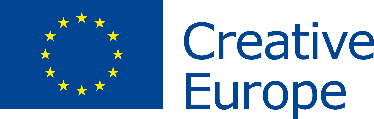 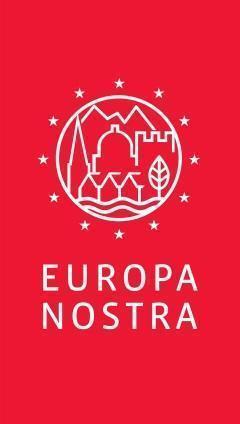 CONTACTSEuropa NostraAudrey Hogan, Programmes Officer
ah@europanostra.org, T. +31 70 302 40 52;  M. +31 63 1 17 84 55 Joana Pinheiro, Communications CoordinatorM. +31 6 34 36 59 85European Commission Susanne Conze, susanne.conze@ec.europa.eu+32 2 2980236Hispania NostraBárbara Cordero, General Coordinatorbarbara@hispanianostra.org+34 648836880Bodegas Subterráneas y Lagares Tradicionales “El Cotarro” en Moradillo de RoaAgustina Gonzálezinfo@bodegasdemoradillo.com+34 947 530716,  +34  680 635933Red Tramontana IIIILuís Gomes da Costa info@re-tramontana.org Auschwitz. No hace mucho. No muy lejosLuis Ferreiro, Director de Musealialuisferreiro@auschwitz.es+ 34 943 445579, + 34 646 765663TO FIND OUT MOREAbout each winning project:Information and jury’s comments, Photos and Videos (in high resolution)Press release in various languagesCreative Europe website Commissioner Gabriel’s websitewww.hispanianostra.orgwww.bodegasdemoradillo.comwww.re-tramontana.org               www.auschwitz.net               www.auschwitz.nyc